Sveučilište/Univerzitet „VITEZ“ Vitez Erasmus+ program mobilnosti KA 107 projekt 2017PRIJAVNI OBRAZAC ZA ERASMUS+ MOBILNOST OSOBLJA U SVRHU OBUČAVANJA (STT)Obrazac ispunite u elektroničkom obliku, isprintajte i potpišite.(gdje je potrebno znakom (x) označite polja koja izabirete)OSOBNI PODACIPODACI O PRIHVATNOJ USTANOVIPODACI O PLANIRANOM BORAVKU U INOZEMSTVU:Jeste li već sudjelovali u programu mobilnosti Erasmus+Ako se sudjelovali u Erasmus+ programu molimo navesti:DODATNA FINANCIJSKA POTPORAPrijavljujete li se za dodatnu financijsku potporu programu mobilnosti Erasmus+ za osobe s posebnim potrebama?Ako je odgovor pozitivan, pozivamo Vas da to naznačite kako bi se potrebna podrška pružila i kako biste se prijavili za dodatnu financijsku potporu koja bi pokrila dodatne troškove koje biste mogli imati tijekom Vaše Erasmus+ mobilnosti. U skladu s člankom 21. Povelje o temeljnim pravima Europske unije neće biti diskriminacije na temelju ovih informacija.Obrazac P.O.2.2.IZJAVA UZ PRIJAVU NA ERASMUS MOBILNOSTPotpisivanjem ove izjave potvrđujem sljedeće:prije podnošenja prijave na natječaj pročitao/la sam tekst natječaja te popratne upute objavljene uz natječaj,pod materijalnom odgovornošću izjavljujem da nisam korisnik drugog izvora financiranja dodijeljenog za realizaciju predmetne mobilnosti iz sredstava koji potječu iz fondova Europske unije,prijavom na predmetni Natječaj dajem pristanak ustanovi pošiljatelju za javnu objavu rezultata, korištenje mojih osobnih podataka u okviru rezultata evaluacijskog postupka i daljnjeg izvješćivanja o rezultatima Erasmus+ KA1 individualne mobilnosti, prikupljanje i obradu osobnih podataka te prosljeđivanje trećoj strani u svrhu provođenja projekta,svi podaci navedeni u prijavi su istiniti i svi priloženi dokumenti su autentični.POTPISKANDIDATA:____________________________PRILOZI 	U prilogu dostavljam (naznačite znakom x što ste priložili)U __________,      . Prijave s ostalim dokumentima poslati prema uputi u natječaju u elektroničkom obliku na adresu elektroničke pošte: mail te poštom na adresu: Adresa Ili osobno predati u Tajništvo u Urudžbeni zapisnik, svakim radnim danom od __ do ___sati.Ispuniti obrazac životopisaisprintati i potpisati. Link za obrazac životopisa i upute : ovdje[Svako iskustvo upišite posebno. Započnite s najnovijim.][Svaki obrazovni program upišite posebno. Započnite s najnovijim.][Izbrišite sva prazna polja.]Ispuniti obrazac jezične putovnice  isprintati i potpisati. Link za obrazac životopisa: ovdjeSva polja su izborna. Izbrišite prazna polja.IME I PREZIME KANDIDATAZVANJE / TITULAMJESTO, DATUM I GODINA ROĐENJADRŽAVLJANSTVOSPOLADRESA PREBIVALIŠTA ADRESA BORAVIŠTA (UKOLIKO JE RAZLIČITA OD ADRESE PREBIVALIŠTA)TELEFONFiksniMobitelE-MAIL ADRESAMATIČNI ODJEL/SLUŽBANAZIV RADNOG MJESTAVRSTA ZASNOVANOG RADNOG ODNOSAUgovor o zaposlenju  s SveučilištemUgovor o zaposlenju  s SveučilištemVanjski suradnik (Ugovor o djelu) datum isteka ugovoraVRSTA ZASNOVANOG RADNOG ODNOSAneodređenoneodređenoVanjski suradnik (Ugovor o djelu) datum isteka ugovoraVRSTA ZASNOVANOG RADNOG ODNOSAodređeno, datum isteka ugovora;      određeno, datum isteka ugovora;      Vanjski suradnik (Ugovor o djelu) datum isteka ugovoraNAZIV PRIHVATNE USTANOVEVeleučilište „Lavoslav Ružička“ u VukovaruNAZIV ODJELA/KATEDRE/SLUŽBEMeđunarodna suradnjaDRŽAVA, MJESTO, ADRESAHrvatska, Vukovar, Županijska 50KONTAKT OSOBA NA PRIHVATNOJ USTANOVI Karolina NovincFUNKCIJA KONTAKT OSOBEErasmus koordinatorTELEFON KONTAKT OSOBE+385914446914E-MAIL KONTAKT OSOBEkarolina.novinc@vevu.hrDRŽAVA, MJESTO I ADRESA (Ukoliko se aktivnosti odvijaju van sjedišta prihvatne ustanove)-PLANIRANO RAZDOBLJE MOBILNOSTI (od - prvi dan aktivnosti - do - zadnji dan aktivnosti na ustanovi)od       do      UKUPAN BROJ DANA MOBILNOSTI (BEZ UKLJUČENOG PUTA) SVRHA ERASMUS+ BORAVKA U INOZEMSTVU (job shadoving)usavršavanje/treningDA                                                 NEPARTNER INSTITUCIJU I MJESTO TRAJANJE PROGRAMAVRSTA MOBILNOSTIAKADEMSKA GODINA SUDJELOVANJA NA MOBILNOSTIDANEIME I PREZIMEŽivotopis (Europass obrazac)Obrazac Europass jezična putovnica ili  Potvrdu o znanju stranog jezikaWork Plan (ovjeren od strane prijavitelja i ustanove domaćina)  Verification Letter (ovjeren od strane ustanove domaćina)Obrazac diseminacije iskustva s mobilnostiOdobrenje mobilnosti nastavnog osobljaPotvrdu poslodavca o statusu zaposlenika Suglasnost o odsustvu kandidata/ kandidatkinje s radnog mjestaKopiju važećeg dokumenta za ulazak u inozemnu državu Obrazac za dodatno financiranje za osobe s potrebnim potrebama ( prema potrebi)OSOBNE INFORMACIJEUpišite imenom/ima prezimenom/ima[Sva su polja u životopisu izborna. Izbrišite sva prazna polja.][Sva su polja u životopisu izborna. Izbrišite sva prazna polja.]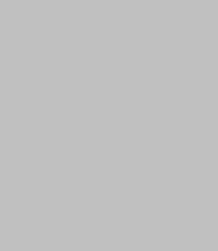  Upišite nazivom ulice, kućnim brojem, gradom, poštanskim brojem, državom. 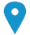 Upišite telefonskim brojem    Upišite brojem mobitela    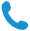 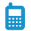 Upišite adresom/adresama e-pošte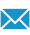 Upišiteosobnominternetskomstranicom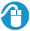 Upišite vrstom usluge za slanje istovremenih porukaUpišite korisničkim računom/ima e-pošte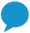 SpolUpišite spol| Datum rođenjadd/mm/gggg| DržavljanstvoUnesite državljanstvo/aRADNO MJESTO NA KOJE SE PRIJAVLJUJETEZVANJEŽELJENO RADNO MJESTOSTUDIJ NA KOJI SE PRIJAVLJUJETEosobni profilUpišite radnim mjestom na koje se prijavljujete / zvanjem / željenim radnim mjestom / studijem na koji se prijavljujete / osobni profil (izbrišite nepotrebna polja u lijevom stupcu)RADNO ISKUSTVO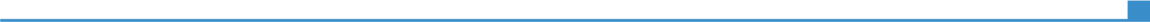 Upišite datumima (od - do)Upišite radnim mjestom na kojemu raditeUpišite datumima (od - do)Upišite nazivom poslodavca i mjestom (ako je važno, navedite adresu i internetsku stranicu)Upišite datumima (od - do)Upišite glavnim aktivnostima i dužnostimaUpišite datumima (od - do)Djelatnost ili sektorUpišite tipom djelatnosti ili sektoromOBRAZOVANJE I OSPOSOBLJAVANJEUpišite datumima (od - do)Upišite dodijeljenom kvalifikacijomZamijenite razinom NKO-a ako je primjenjivoUpišite datumima (od - do)Upišite nazivom i mjestom ustanove za obrazovanje ili osposobljavanje (ako je važno, navedite državu) Upišite nazivom i mjestom ustanove za obrazovanje ili osposobljavanje (ako je važno, navedite državu) Upišite datumima (od - do)Upišite popisom glavnih predmeta koje ste odslušali ili stečenih vještinaUpišite popisom glavnih predmeta koje ste odslušali ili stečenih vještinaOSOBNE VJEŠTINEMaterinski jezikUpišite materinskim jezikom/jezicimaUpišite materinskim jezikom/jezicimaUpišite materinskim jezikom/jezicimaUpišite materinskim jezikom/jezicimaUpišite materinskim jezikom/jezicimaOstali jeziciRAZUMIJEVANJE RAZUMIJEVANJE GOVOR GOVOR PISANJE Ostali jeziciSlušanje Čitanje Govorna interakcija Govorna produkcija Zamijenite jezikomUpišite stupanjUpišite stupanjUpišite stupanjUpišite stupanjUpišite stupanjZamijenite nazivom jezične potvrde. Upišite stupanj ako je primjenjivo.Zamijenite nazivom jezične potvrde. Upišite stupanj ako je primjenjivo.Zamijenite nazivom jezične potvrde. Upišite stupanj ako je primjenjivo.Zamijenite nazivom jezične potvrde. Upišite stupanj ako je primjenjivo.Zamijenite nazivom jezične potvrde. Upišite stupanj ako je primjenjivo.Zamijenite jezikomUpišite stupanjUpišite stupanjUpišite stupanjUpišite stupanjUpišite stupanjZamijenite nazivom jezične potvrde. Upišite stupanj ako je primjenjivo.Zamijenite nazivom jezične potvrde. Upišite stupanj ako je primjenjivo.Zamijenite nazivom jezične potvrde. Upišite stupanj ako je primjenjivo.Zamijenite nazivom jezične potvrde. Upišite stupanj ako je primjenjivo.Zamijenite nazivom jezične potvrde. Upišite stupanj ako je primjenjivo.Stupnjevi: A1/2: Temeljni korisnik  -  B1/B2: Samostalni korisnik  -  C1/C2 Iskusni korisnikZajednički europski referentni okvir za jezikeStupnjevi: A1/2: Temeljni korisnik  -  B1/B2: Samostalni korisnik  -  C1/C2 Iskusni korisnikZajednički europski referentni okvir za jezikeStupnjevi: A1/2: Temeljni korisnik  -  B1/B2: Samostalni korisnik  -  C1/C2 Iskusni korisnikZajednički europski referentni okvir za jezikeStupnjevi: A1/2: Temeljni korisnik  -  B1/B2: Samostalni korisnik  -  C1/C2 Iskusni korisnikZajednički europski referentni okvir za jezikeStupnjevi: A1/2: Temeljni korisnik  -  B1/B2: Samostalni korisnik  -  C1/C2 Iskusni korisnikZajednički europski referentni okvir za jezikeKomunikacijske vještineUpišite svojim komunikacijskim vještinama. Navedite u kojemu su kontekstu stečene. Primjer:dobre komunikacijske vještine stečene tijekom rada na mjestu direktora prodajeOrganizacijske / rukovoditeljske vještineUpišite svojim organizacijskim / rukovoditeljskim vještinama. Navedite u kojemu su kontekstu stečene. Primjer: upravljanje (trenutačno vodim tim od desetoro ljudi)Poslovne vještine Upišite ostalim poslovnim vještinama koje nisu drugdje navedene. Navedite u kojemu su kontekstu stečene. Primjer: dobro vladanje postupcima upravljanja kvalitetom (trenutačno sam zadužen/a za reviziju kvalitete)Digitalna kompetencijaSAMOPROCJENASAMOPROCJENASAMOPROCJENASAMOPROCJENASAMOPROCJENADigitalna kompetencijaObrada informacijaKomunikacijaStvaranje sadržajaSigurnostRješavanje problemaUpišite stupanjUpišite stupanjUpišite stupanjUpišite stupanjUpišite stupanjStupnjevi:  Temeljni korisnik  -  Samostalni korisnik  -  Iskusni korisnikInformacijsko-komunikacijske tehnologije - tablica za samoprocjenuStupnjevi:  Temeljni korisnik  -  Samostalni korisnik  -  Iskusni korisnikInformacijsko-komunikacijske tehnologije - tablica za samoprocjenuStupnjevi:  Temeljni korisnik  -  Samostalni korisnik  -  Iskusni korisnikInformacijsko-komunikacijske tehnologije - tablica za samoprocjenuStupnjevi:  Temeljni korisnik  -  Samostalni korisnik  -  Iskusni korisnikInformacijsko-komunikacijske tehnologije - tablica za samoprocjenuStupnjevi:  Temeljni korisnik  -  Samostalni korisnik  -  Iskusni korisnikInformacijsko-komunikacijske tehnologije - tablica za samoprocjenuZamijenite nazivom potvrde o informatičkoj kompetenciji. Zamijenite nazivom potvrde o informatičkoj kompetenciji. Zamijenite nazivom potvrde o informatičkoj kompetenciji. Zamijenite nazivom potvrde o informatičkoj kompetenciji. Zamijenite nazivom potvrde o informatičkoj kompetenciji. Upišite ostalim računalnim vještinama. Navedite u kojemu su kontekstu stečene. Primjeri:dobro upravljanje uredskim protokolom (procesorom teksta, tablica, prezentacija)dobro upravljanje software-ima uređivanja fotografija stečeno amaterskim bavljenjem fotografijom Upišite ostalim računalnim vještinama. Navedite u kojemu su kontekstu stečene. Primjeri:dobro upravljanje uredskim protokolom (procesorom teksta, tablica, prezentacija)dobro upravljanje software-ima uređivanja fotografija stečeno amaterskim bavljenjem fotografijom Upišite ostalim računalnim vještinama. Navedite u kojemu su kontekstu stečene. Primjeri:dobro upravljanje uredskim protokolom (procesorom teksta, tablica, prezentacija)dobro upravljanje software-ima uređivanja fotografija stečeno amaterskim bavljenjem fotografijom Upišite ostalim računalnim vještinama. Navedite u kojemu su kontekstu stečene. Primjeri:dobro upravljanje uredskim protokolom (procesorom teksta, tablica, prezentacija)dobro upravljanje software-ima uređivanja fotografija stečeno amaterskim bavljenjem fotografijom Upišite ostalim računalnim vještinama. Navedite u kojemu su kontekstu stečene. Primjeri:dobro upravljanje uredskim protokolom (procesorom teksta, tablica, prezentacija)dobro upravljanje software-ima uređivanja fotografija stečeno amaterskim bavljenjem fotografijom Ostale vještineUpišite ostalim važnim vještinama koje nisu prethodno navedene. Navedite u kojemu su kontekstu stečene. Primjer:tesarstvoVozačka dozvola Upišite kategorijom/ama vozačke dozvole. Primjer:BDODATNE INFORMACIJEIzdanjaPrezentacijeProjektiKonferencijeSeminariPriznanja i nagradeČlanstvaPreporukeCitatiTečajeviCertifikatiIzbrišite nepotrebna polja u lijevom stupcu.Primjer izdanja:Kako napisati dobar životopis, New AssociatedPublishers, London, 2002. Primjer projekta:Nova gradska knjižnica u Devonu. Glavni arhitekt zadužen za oblikovanje, izvedbu, prikupljanje ponuda i nadzor gradilišta (2008-2012). PRILOZIUpišite popisom dokumenata priloženih Vašemu životopisu. Primjeri:preslike svjedodžbi / diploma i kvalifikacijaizjave o zaposlenju ili radnom mjestuizdanja ili istraživanjaUnesite ime i prezime, npr.Vladimir TonkovićUnesite ime i prezime, npr.Vladimir TonkovićMaterinji jezikOstali jeziciUnesite materinjijezik, npr.hrvatskiUnesite drugejezike, npr.engleski, njemački, slovenskiUnesite jezik, npr.EngleskiZa svaki od navedenih jezika koristite odvojenu tablicu. Pomoću opcije „copy/paste“ dodajte nove tablice.Unesite jezik, npr.EngleskiZa svaki od navedenih jezika koristite odvojenu tablicu. Pomoću opcije „copy/paste“ dodajte nove tablice.Unesite jezik, npr.EngleskiZa svaki od navedenih jezika koristite odvojenu tablicu. Pomoću opcije „copy/paste“ dodajte nove tablice.Unesite jezik, npr.EngleskiZa svaki od navedenih jezika koristite odvojenu tablicu. Pomoću opcije „copy/paste“ dodajte nove tablice.Unesite jezik, npr.EngleskiZa svaki od navedenih jezika koristite odvojenu tablicu. Pomoću opcije „copy/paste“ dodajte nove tablice.Samoprocjena jezičnih vještinaZa svaki od dolje navedenih pet naslova (slušanje, čitanje, govorna interakcija, govorna produkcija, pisanje), odredite svoju razinu koristeći ljestvicu za samoprocjenu priloženu u dodatku.Samoprocjena jezičnih vještinaZa svaki od dolje navedenih pet naslova (slušanje, čitanje, govorna interakcija, govorna produkcija, pisanje), odredite svoju razinu koristeći ljestvicu za samoprocjenu priloženu u dodatku.Samoprocjena jezičnih vještinaZa svaki od dolje navedenih pet naslova (slušanje, čitanje, govorna interakcija, govorna produkcija, pisanje), odredite svoju razinu koristeći ljestvicu za samoprocjenu priloženu u dodatku.Samoprocjena jezičnih vještinaZa svaki od dolje navedenih pet naslova (slušanje, čitanje, govorna interakcija, govorna produkcija, pisanje), odredite svoju razinu koristeći ljestvicu za samoprocjenu priloženu u dodatku.Samoprocjena jezičnih vještinaZa svaki od dolje navedenih pet naslova (slušanje, čitanje, govorna interakcija, govorna produkcija, pisanje), odredite svoju razinu koristeći ljestvicu za samoprocjenu priloženu u dodatku.RazumijevanjeRazumijevanjeGovorGovorPisanje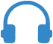 Slušanje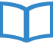 Čitanje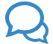 Govorna interakcija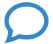 Govorna produkcija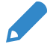 PisanjeUnesite razinu, npr.A1Unesite oznaku razine, npr.Temeljni korisnikUnesite razinu, npr.A2Unesite oznaku razine, npr.Temeljni korisnikUnesite razinu, npr.B1Unesite oznaku razine, npr.Samostalni korisnikUnesite razinu, npr.C1Unesite oznaku razine, npr.Iskusni korisnikUnesite razinu, npr.C2Unesite oznaku razine, npr.Iskusni korisnikPotvrde i diplomeNaveditesve važne potvrde i/ili diplome iz učenja jezika koje ste stekli te ustanovu koja ih je dodijelila, zatim datum izdavanja i europsku razinu (ako je spomenuta na originalnom dokumentu). NAPOMENA: Nisu sve potvrde i diplome usklađene sa Zajedničkim europskim referentnim okvirom za jezike. Ako na vašoj potvrdi ili diplomi nije navedena razina, kontaktirajte nadležnu ustanovu.Potvrde i diplomeNaveditesve važne potvrde i/ili diplome iz učenja jezika koje ste stekli te ustanovu koja ih je dodijelila, zatim datum izdavanja i europsku razinu (ako je spomenuta na originalnom dokumentu). NAPOMENA: Nisu sve potvrde i diplome usklađene sa Zajedničkim europskim referentnim okvirom za jezike. Ako na vašoj potvrdi ili diplomi nije navedena razina, kontaktirajte nadležnu ustanovu.Potvrde i diplomeNaveditesve važne potvrde i/ili diplome iz učenja jezika koje ste stekli te ustanovu koja ih je dodijelila, zatim datum izdavanja i europsku razinu (ako je spomenuta na originalnom dokumentu). NAPOMENA: Nisu sve potvrde i diplome usklađene sa Zajedničkim europskim referentnim okvirom za jezike. Ako na vašoj potvrdi ili diplomi nije navedena razina, kontaktirajte nadležnu ustanovu.Potvrde i diplomeNaveditesve važne potvrde i/ili diplome iz učenja jezika koje ste stekli te ustanovu koja ih je dodijelila, zatim datum izdavanja i europsku razinu (ako je spomenuta na originalnom dokumentu). NAPOMENA: Nisu sve potvrde i diplome usklađene sa Zajedničkim europskim referentnim okvirom za jezike. Ako na vašoj potvrdi ili diplomi nije navedena razina, kontaktirajte nadležnu ustanovu.Naziv potvrde ili diplomeTijelo koje je izdalo dokumentDatumRazina*Unesite naziv potvrde ili diplome, npr.Diploma španjolskog kao stranog jezika (DELE)Unesite naziv ustanove za dodjelu kvalifikacije, npr.SveučilišteuSalamanci (Španjolska)Unesite datum izdavanja, npr.2009.Unesite razinu,npr.:B1Jezično i interkulturno iskustvoOvdje treba navesti najvažnija iskustva u stranim jezicima i među različitim kulturama. Iskustva bi trebala objasniti kako ste stekli određenu razinu poznavanja jezika. Ona mogu biti stečena unutar obitelji (primjerice, kontakti s rođacima koji govore španjolski), na poslu (kontakti s klijentima koji govore španjolski ili osposobljavanje u kompaniji u kojoj se govori španjolski), povezana sa školovanjem i sl.Jezično i interkulturno iskustvoOvdje treba navesti najvažnija iskustva u stranim jezicima i među različitim kulturama. Iskustva bi trebala objasniti kako ste stekli određenu razinu poznavanja jezika. Ona mogu biti stečena unutar obitelji (primjerice, kontakti s rođacima koji govore španjolski), na poslu (kontakti s klijentima koji govore španjolski ili osposobljavanje u kompaniji u kojoj se govori španjolski), povezana sa školovanjem i sl.Jezično i interkulturno iskustvoOvdje treba navesti najvažnija iskustva u stranim jezicima i među različitim kulturama. Iskustva bi trebala objasniti kako ste stekli određenu razinu poznavanja jezika. Ona mogu biti stečena unutar obitelji (primjerice, kontakti s rođacima koji govore španjolski), na poslu (kontakti s klijentima koji govore španjolski ili osposobljavanje u kompaniji u kojoj se govori španjolski), povezana sa školovanjem i sl.Jezično i interkulturno iskustvoOvdje treba navesti najvažnija iskustva u stranim jezicima i među različitim kulturama. Iskustva bi trebala objasniti kako ste stekli određenu razinu poznavanja jezika. Ona mogu biti stečena unutar obitelji (primjerice, kontakti s rođacima koji govore španjolski), na poslu (kontakti s klijentima koji govore španjolski ili osposobljavanje u kompaniji u kojoj se govori španjolski), povezana sa školovanjem i sl.OpisOpisTrajanjeTrajanjeUnesite opis iskustva, npr.:Upotreba jezika tijekom studija ili usavršavanja / Upotreba jezika na poslu / Upotreba jezika tijekom putovanja ili boravka u inozemstvu / Posredovanje među jezicima (izbrišite vrste iskustva koje se ne odnose na Vas ili ih zamijenite vlastitim tekstom)Upotreba jezika tijekom putovanja ili boravka u inozemstvu: program školske razmjene u Bilbau: jednomjesečni boravak u španjolskoj obiteljiUnesite opis iskustva, npr.:Upotreba jezika tijekom studija ili usavršavanja / Upotreba jezika na poslu / Upotreba jezika tijekom putovanja ili boravka u inozemstvu / Posredovanje među jezicima (izbrišite vrste iskustva koje se ne odnose na Vas ili ih zamijenite vlastitim tekstom)Upotreba jezika tijekom putovanja ili boravka u inozemstvu: program školske razmjene u Bilbau: jednomjesečni boravak u španjolskoj obiteljiUnesite datume (od - do), npr.Lipanj 2009.Unesite datume (od - do), npr.Lipanj 2009.Upotreba jezika tijekom putovanja ili boravka u inozemstvu:  Praznici u Španjolskoj (svake godine)Upotreba jezika tijekom putovanja ili boravka u inozemstvu:  Praznici u Španjolskoj (svake godine)2006. - danas2006. - danasA1Temeljni korisnikA2Temeljni korisnikB1Samostalni korisnikB2Samostalni korisnikC1Iskusni korisnikC2Iskusni korisnikRazumijevanjeSlušanjeMogu razumjeti poznate riječi i osnovne fraze koje se odnose na mene, moju obitelj i neposrednu konkretnu okolinu, ako sugovornik govori polako i razgovijetno.Mogu razumjeti fraze i najčešće korištene riječi iz područja neposrednog osobnog interesa (npr. jednostavne podatke o sebi i obitelji, informacije vezane uz kupovanje, neposrednu okolinu, posao). Mogu shvatiti osnovno značenje kratkih, jasnih i jednostavnih poruka i javnih obavijesti.Mogu razumjeti glavne misli jasnog standardnog razgovora o poznatim temama s kojima se redovito susrećem na poslu, u školi, u slobodno vrijeme itd. Mogu razumjeti glavne poruke mnogih radijskih i televizijskih programa o tekućim događajima ili temama od osobnog i profesionalnog interesa ako su iskazane relativno polako i razumljivo.Mogu razumjeti duže govore i predavanja te pratiti čak i složenu argumentaciju ako mi je tema barem donekle poznata. Mogu razumjeti veći dio TV vijesti i programa koji se bave tekućim događajima. Mogu razumjeti većinu filmova na standardnom jeziku.Mogu razumjeti dugačak govor čak i kad nije jasno strukturiran i kad veze među rečenicama nisu jasno iskazane, već se samo podrazumijevaju. Mogu bez prevelika napora razumjeti televizijske programe i filmove.Nemam poteškoća u razumijevanju bilo koje varijante govornog jezika, bilo u izravnoj komunikaciji, bilo preko medija, čak ni kad se govori brzinom izvornog govornika, uz uvjet da imam vremena prilagoditi se određenom naglasku.RazumijevanjeČitanjeMogu prepoznati poznata imena, riječi i vrlo jednostavne rečenice, npr. na oglasima postavljenim na javnim mjestima, plakatima ili u katalozima.Mogu čitati vrlo kratke, jednostavne tekstove. Mogu pronaći određenu, predvidivu informaciju u jednostavnim, svakodnevnim pisanim materijalima kao što su oglasi, prospekti, jelovnici i vozni redovi, te mogu razumjeti kratka, jednostavna osobna pisma.Mogu razumjeti tekstove koji su uglavnom pisani običnim jezikom ili jezikom moje struke. Mogu razumjeti opis događaja, osjećaja i želja u osobnim pismima.Mogu čitati članke i izvještaje koji obrađuju suvremene probleme u kojima pisac zauzima određena stajališta ili izražava određena mišljenja. Mogu razumjeti suvremenu književnu prozu.Mogu razumjeti dugačke i kompleksne činjenične i književne tekstove te prepoznati stilske različitosti. Mogu razumjeti specijalizirane članke i duže tehničke upute, čak i kad se ne odnose na moje područje.Mogu bez poteškoća čitati sve vrste tekstova, uključivši apstraktne, strukturno ili lingvistički složene tekstove poput priručnika, specijaliziranih članaka i književnih djela.GovorGovorna interakcijaMogu voditi jednostavan razgovor uz uvjet da je sugovornik spreman sporije ponoviti ili preformulirati svoje rečenice te da mi je spreman pomoći da izrazim ono što želim reći. Mogu postavljati i odgovarati na jednostavna pitanja o dobro poznatim temama ili da bih zadovoljio svoje neposredne potrebe.Mogu komunicirati u jednostavnim i uobičajenim situacijama koje zahtijevaju jednostavnu i neposrednu razmjenu informacija o poznatim temama i aktivnostima. Mogu sudjelovati u vrlo kratkim razgovorima premda obično ne razumijem dovoljno da bih sam podržavao konverzaciju.Mogu se snalaziti u većini situacija koje se mogu pojaviti tijekom putovanja kroz područje na kojemu se taj jezik govori. Mogu se, bez pripreme, uključiti u razgovor o temama koje su mi poznate, koje su od osobnog interesa ili se odnose na svakodnevni život (npr. na obitelj, hobi, posao, putovanja i tekuće događaje).Mogu komunicirati dovoljno tečno i spontano, što omogućuje normalnu interakciju s izvornim govornikom. Mogu aktivno sudjelovati u raspravama unutar poznatih situacija obrazlažući i braneći svoja stajališta.Mogu se tečno i spontano izražavati bez vrlo očitog traženja odgovarajućih riječi. Mogu fleksibilno i učinkovito koristiti jezik u društvenim i poslovnim situacijama. Mogu precizno izraziti svoje ideje i mišljenja te se svojim doprinosom spretno uključiti u raspravu drugih govornika.Mogu bez napora sudjelovati u bilo kakvom razgovoru ili raspravi uz dobro prepoznavanje i korištenje idiomatskih izraza i kolokvijalizama. Mogu se tečno izražavati i precizno prenositi i finije nijanse značenja. Ako ipak naiđem na problem, mogu se povući i preformuliranjem izražaja zaobići prepreku toliko spretno da toGovorGovorna produkcijaMogu koristiti jednostavne fraze i rečenice da bih opisao gdje živim i osobe koje poznajem.Mogu koristiti niz fraza i rečenica da bih jednostavnim jezikom opisao svoju obitelj i druge ljude, svoje životne uvjete, svoje obrazovanje te svoje sadašnje ili prethodno radno mjesto.Mogu jednostavno povezivati rečenice kako bih opisao doživljaje i događaje, svoje snove, nade i težnje. Mogu ukratko obrazložiti i objasniti svoja stajališta i planove. Mogu ispričati priču ili prepričati sadržaj knjige ili filma te opisati svoje reakcije.Mogu jasno i podrobno govoriti o mnogim temama vezanim uz područje vlastitoga interesa. Mogu objasniti svoja stajališta o nekoj aktualnoj temi navodeći prednosti i nedostatke raznih pristupa.Mogu iznijeti jasan, podroban opis složenih činjenica, povezujući tematske cjeline, razvijajući određene misli i zaokružujući izlaganje odgovarajućim zaključkom.Mogu jasno i tečno iznositi činjenice ili argumente stilom koji odgovara kontekstu. Mogu učinkovito i logično strukturirati svoj prikaz na način koji slušatelju pomaže da uoči i zapamti glavne stavove.PisanjePisanjeMogu napisati kratku, jednostavnu razglednicu, npr. poslati pozdrave s ljetovanja. Mogu ispuniti formulare osobnim podacima, npr. unijeti svoje ime, državljanstvo i adresu u hotelsku prijavnicu.Mogu pisati kratke, jednostavne biIješke i poruke. Mogu napisati vrlo jednostavno osobno pismo, npr. pismo zahvale.Mogu napisati jednostavan vezani tekst o poznatoj temi ili temi od osobnog interesa. Mogu napisati osobno pismo opisujući svoje doživljaje i dojmove.Mogu napisati jasan, podroban tekst o velikom broju tema s područja svog interesa. Mogu napisati sastav ili izvještaj prenoseći informaciju ili navodeći razloge za ili protiv određenog stajališta. Mogu napisati pismo u kojemu jasno izražavam značenje koje osobno pridajem određenim događajima i iskustvima.Mogu se izraziti jasnim, dobro strukturiranim tekstom te obrazlagati svoja stajališta. Mogu pisati o složenim temama u pismu, sastavu ili izvještaju naglašavajući ono što smatram važnim. Mogu odabrati stil koji odgovara čitatelju kojemu je to namijenjeno.Mogu napisati jasan, tečan tekst primjerenim stilom. Mogu pisati složena pisma, izvještaje ili članke u kojima je određena tema jasno i logično iznesena kako bi primatelj mogao uočiti i zapamtiti bitne stavove. Mogu pisati sažetke i prikaze stručnih ili književnih djela.